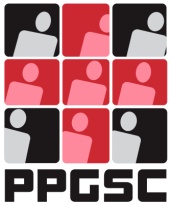 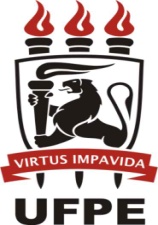 ABERTURA DO PROCESSO DE DEFESA DE DISSERTAÇÃOINSTRUÇÕES1) ELEMENTOS NECESSÁRIOS:Requerimento para Defesa de Dissertação (Anexo 1);Ficha de Encaminhamento de Banca de Dissertação – preenchido pelo orientador (Anexo 2);Carta convite – o orientador deverá assinar e o aluno enviará aos membros da Banca Examinadora juntamente com 1 volume da Dissertação (Anexo 3);Resumo da Dissertação, máximo de 230 palavras (1 página no máximo), constando, no rodapé as palavras-chave (Anexo 4);Este arquivo, além de entregar preenchido na secretaria do Programa, o aluno deve também enviar para o e-mail ppgsc.ccs@ufpe.br, para que seja solicitado junto a PROPESQ a abertura do processo de aprovação da banca. 2) PROCEDIMENTOSNo ato da entrega da documentação para Defesa, que deverá acontecer 25 dias antes da defesa, o aluno deve trazer os elementos constantes das letras (A, B, C e D) impressos, e enviar este arquivo preenchido para o e-mail: ppgsc.ccs@ufpe.br. 3) OBSERVAÇÃO:Segundo as exigências contidas no Regimento do Programa de Pós-Graduação em Saúde Coletiva da UFPE, Art 49, a Comissão Examinadora da Dissertação de Mestrado será composta por, no mínimo, 3 (três) e, no máximo 4(quatro) docentes, devendo pelo menos um deles ser externo ao Programa (o orientador será um dos membros da comissão e presidente dela). Contará ainda com 02 (dois) suplentes, sendo um deles externo ao programa.Segundo as exigências contidas no Manual de Instruções e Procedimentos da Diretoria de Pós-Graduação da PROPESQ (página 18), somente poderão participar de Bancas de Dissertação docentes com o título de Doutor ou equivalente, e que possuam Curriculum Lattes atualizado contendo, no mínimo, uma publicação (artigos completos, livro ou produção pertinente à área de atuação) nos últimos 3 (três) anos.ANEXO 1REQUERIMENTO DE DEFESA DE DISSERTAÇÃOEu, ___________________________________________, aluno(a) do Programa de Pós-Graduação  (PPGSC) da Universidade Federal de Pernambuco, juntamente com o orientador, Prof(a) __________________________________________, venho requerer a V.Sa., a realização da Defesa da Dissertação intitulada: __________________________________________________________________________________________________________________________________________________________________________________________________________________________________________________________________________, no dia  __/____/_____,às _________horas, no (inserir local do exame), sendo examinado(a) pela seguinte Banca Examinadora: Titular:Titular:Titular:Suplente:Suplente:Nestes termos pede deferimento.Recife, ____ de _________ de ______.Assinatura do aluno: _______________________________________________Assinatura do orientador: ____________________________________________ANEXO 2FICHA DE ENCAMINHAMENTODE BANCA DE DISSERTAÇÃOANEXO 3CARTA CONVITE – DEFESA DE DISSERTAÇÃORecife, _______ de _____________________ de ______________Prezado (a) Prof.(a) Dr.(a) :________________________________________________________O Programa de Pós-Graduação em Saúde Coletiva da Universidade Federal de Pernambuco convida V.Sª., para participar como Membro Titular (ou suplente)   da Banca Examinadora de Defesa de Dissertação de Mestrado do(a):__________________________________________________________________________________________________, cujo projeto intitulado:_________________________________________________________________________________________________________________________________________________________________________________________________________________________________.A Defesa será realizado no dia _____/______/_______ às ________ horas, em (inserir local do exame).	Atenciosamente,____________________________________Prof. Dr. XXXXXOrientadorANEXO 4RESUMO DA DISSERTAÇÃONome do(a) aluno(a):Nome do(a) aluno(a):Nome do(a) aluno(a):Nome do(a) aluno(a):Nome do(a) aluno(a):Título da Dissertação:Título da Dissertação:Título da Dissertação:Título da Dissertação:Título da Dissertação:Linha de Pesquisa:Linha de Pesquisa:Linha de Pesquisa:Linha de Pesquisa:Linha de Pesquisa:Data da Defesa:Data da Defesa:Data da Defesa:Data da Defesa:Horário:Estágio Docência: (    ) Sim   (    ) NãoEstágio Docência: (    ) Sim   (    ) NãoEstágio Docência: (    ) Sim   (    ) NãoCarga Horária: Semestre/ano:Bolsista: (    ) Sim  (    ) NãoBolsista: (    ) Sim  (    ) NãoÓrgão Financiador:Órgão Financiador:Período (em meses):Orientador(a):Orientador(a):Orientador(a):Orientador(a):Orientador(a):Titular Externo (obrigatório): Nome:_____________________________________________________________________________CPF:____________________________Email_____________________________________________Telefone: _________________________ Inst/Deptº: ________________________________________Titular Externo (obrigatório): Nome:_____________________________________________________________________________CPF:____________________________Email_____________________________________________Telefone: _________________________ Inst/Deptº: ________________________________________Titular Externo (obrigatório): Nome:_____________________________________________________________________________CPF:____________________________Email_____________________________________________Telefone: _________________________ Inst/Deptº: ________________________________________Titular Externo (obrigatório): Nome:_____________________________________________________________________________CPF:____________________________Email_____________________________________________Telefone: _________________________ Inst/Deptº: ________________________________________Titular Externo (obrigatório): Nome:_____________________________________________________________________________CPF:____________________________Email_____________________________________________Telefone: _________________________ Inst/Deptº: ________________________________________Titular Interno (obrigatório):Titular Interno (obrigatório):Titular Interno (obrigatório):Titular Interno (obrigatório):Titular Interno (obrigatório):Titular Externo/Interno (opcional):Nome:_____________________________________________________________________________CPF:____________________________ Email____________________________________________Telefone: _________________________ Inst/Deptº: _______________________________________Titular Externo/Interno (opcional):Nome:_____________________________________________________________________________CPF:____________________________ Email____________________________________________Telefone: _________________________ Inst/Deptº: _______________________________________Titular Externo/Interno (opcional):Nome:_____________________________________________________________________________CPF:____________________________ Email____________________________________________Telefone: _________________________ Inst/Deptº: _______________________________________Titular Externo/Interno (opcional):Nome:_____________________________________________________________________________CPF:____________________________ Email____________________________________________Telefone: _________________________ Inst/Deptº: _______________________________________Titular Externo/Interno (opcional):Nome:_____________________________________________________________________________CPF:____________________________ Email____________________________________________Telefone: _________________________ Inst/Deptº: _______________________________________Suplente Interno (obrigatório):Suplente Interno (obrigatório):Suplente Interno (obrigatório):Suplente Interno (obrigatório):Suplente Interno (obrigatório):Suplente Externo (obrigatório):Suplente Externo (obrigatório):Suplente Externo (obrigatório):Suplente Externo (obrigatório):Inst/Deptº:Observações:Observações:Observações:Observações:Observações:Data:Assinatura do(a) Orientador(a):Assinatura do(a) Orientador(a):Assinatura do(a) Orientador(a):Assinatura do(a) Orientador(a):